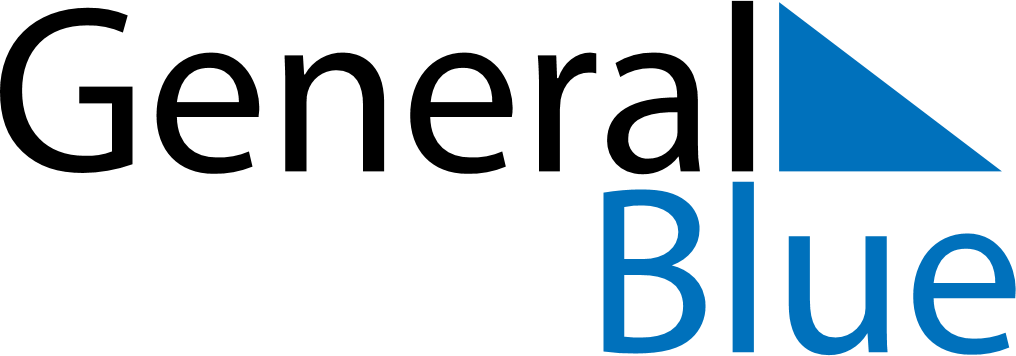 Weekly CalendarJanuary 5, 2020 - January 11, 2020Weekly CalendarJanuary 5, 2020 - January 11, 2020Weekly CalendarJanuary 5, 2020 - January 11, 2020Weekly CalendarJanuary 5, 2020 - January 11, 2020Weekly CalendarJanuary 5, 2020 - January 11, 2020Weekly CalendarJanuary 5, 2020 - January 11, 2020SUNDAYJan 05MONDAYJan 06MONDAYJan 06TUESDAYJan 07WEDNESDAYJan 08THURSDAYJan 09FRIDAYJan 10SATURDAYJan 11